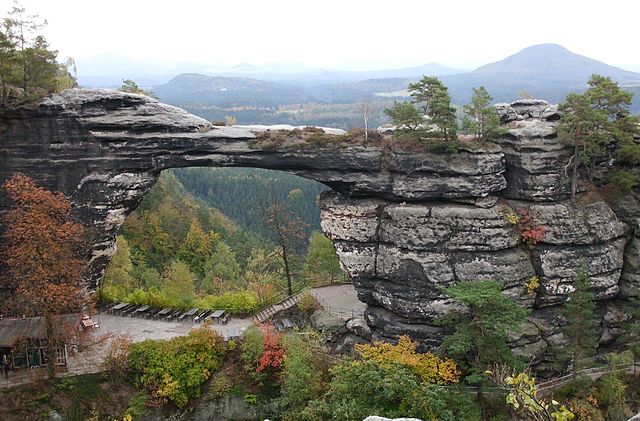 TALÁLJ RÁ A VÁLASZOKRA!Európa utolsó alföldi őserdejéről szól az alábbi film:https://www.youtube.com/watch?v=n-ImVGoN0L0Mely országok területén található a Bialowiezai őserdő?Az őserdő az egyik utolsó menedéke egy ősi eredetű, nagytestű emlősfajnak. Melyik fajról van szó?Miért fenyegette őket a kihalás veszélye?Sorolj fel pár itt élő madárfajt!MIRE GONDOLTUNK?1. …………………………………….A világ legnagyobb civil természetvédelmi szervezete, magyarul Természetvédelmi Világalap.1961. szeptember 11-én alakult meg Svájcban.A szervezet jelképe az óriáspanda.2. …………………………………….Románia első nemzeti parkja.1935-ben alakult a Déli-Kárpátokban, Hunyad megyében.Területén ötvennyolc állandó és kb. negyven időszakos tengerszem található. Legnagyobb tengerszeme, a 8,8 hektáros, 15 m mély Bucura-tó.3. …………………………………….A Horvát Karsztvidéken található nemzeti park.Leglátványosabb része az észak-déli irányban, füzérszerűen húzódó 16 tó, melyeket 190-200 vízesés köt össze.Különleges látnivalói továbbá a karsztbarlangok: a Nagy-barlang, a Fekete-barlang és a Tónimfa-barlang. 4. …………………………………….Dél-nyugati szomszédunk egyetlen nemzeti parkja.Nevét az ország legmagasabb hegycsúcsáról kapta, mely a nemzeti zászlón is szerepel.A karsztosodott mészkő felszínén és a gleccser vájta völgyekben számos kisebb-nagyobb tó és tengerszem található, közülük legnagyobb a Bohinji-tó.5. …………………………………….1952-ben alakult, dél-európai nemzeti park.A nemzeti park nevét az ország északi részén található mészkőhegységről kapta.Itt található Európa legmélyebb és a világ második legmélyebb kanyonja: a Tara-szurdok, melynek mélysége néhol eléri az 1300 m-t.6. …………………………………….Közép-Európa legnagyobb nemzeti parkja, mely Karintia, Salzburg és Tirol határán fekszik.Különlegességei közé tartozik a látványos Krimmler vízesés, a világ ötödik legmagasabb vízesése.A névadó hegység a hegymászás bölcsője, mert a 3251 méter magas Ankogel volt az első hóval borított alpesi hegycsúcs, amelyet megmásztak (1761-ben).7. …………………………………….1988-ban nyilvánították nemzeti parkká, a Káposztafalvi-karszt vidékén.Fő látványosságai közé tartozik a Hernád-áttörés, a Hernád folyó által kivájt, 16 km hosszú és helyenként a 300 m magasságot is elérő szurdokvölgy.Itt található a Dobsinai-jégbarlang, amely a legnagyobb jégbarlangok közé tartozik Európában.Forrás: https://hu.wikipedia.org/wiki/Kateg%C3%B3ria:Eur%C3%B3pa_nemzeti_parkjaiJÁRJ UTÁNA!Ki volt Julian Huxley?Melyik tóról készült az alábbi fotó?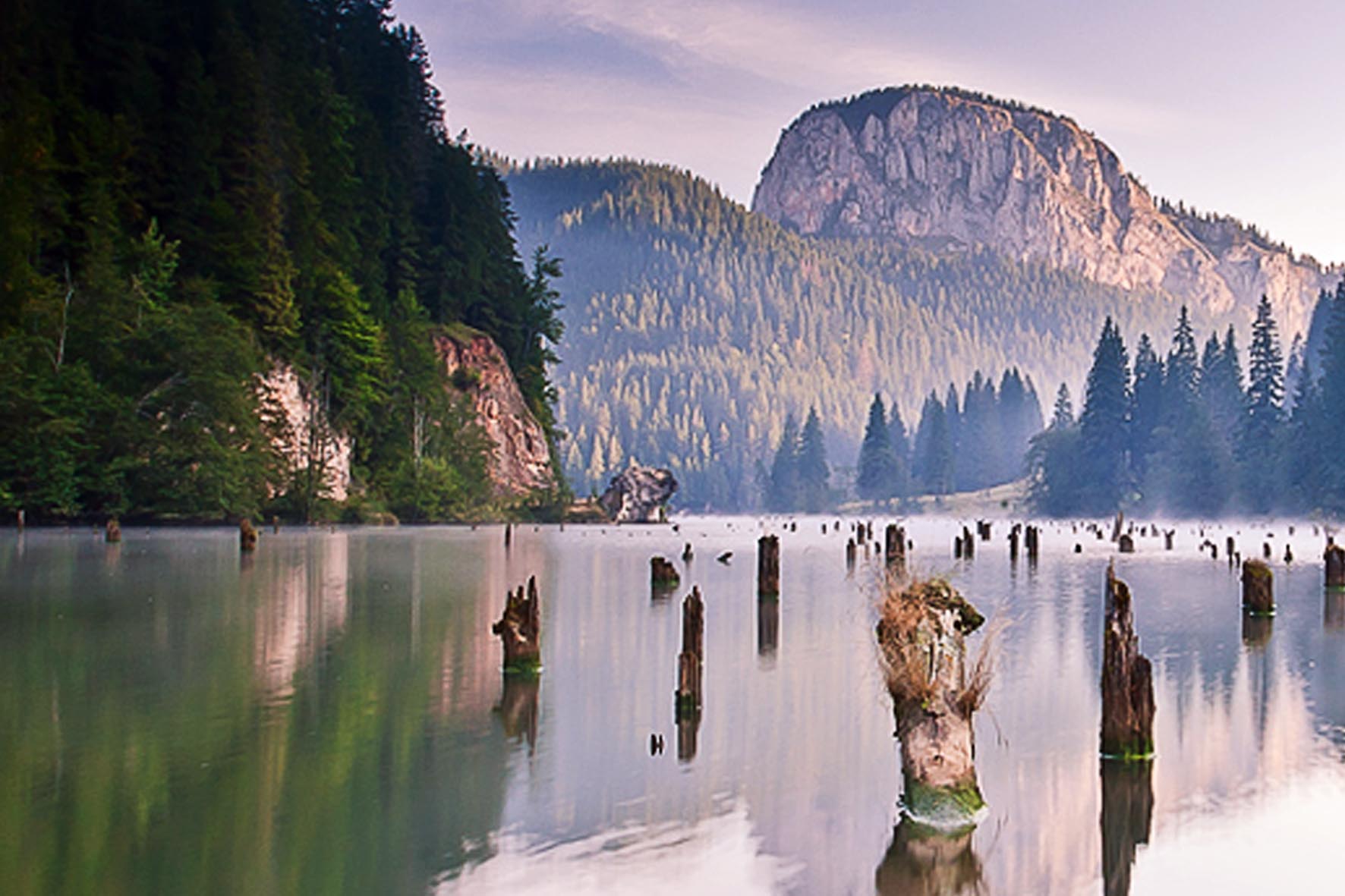 Melyik ország, mely nemzeti parkjában található?Milyen monda fűződik hozzá?PÁRBANHelyezd el a táblázatban a felsorolt látványosságokhoz tartozó fotókat és leírásokat!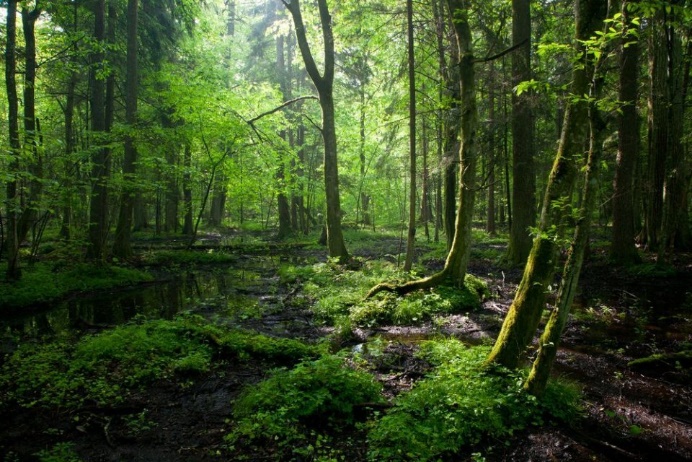 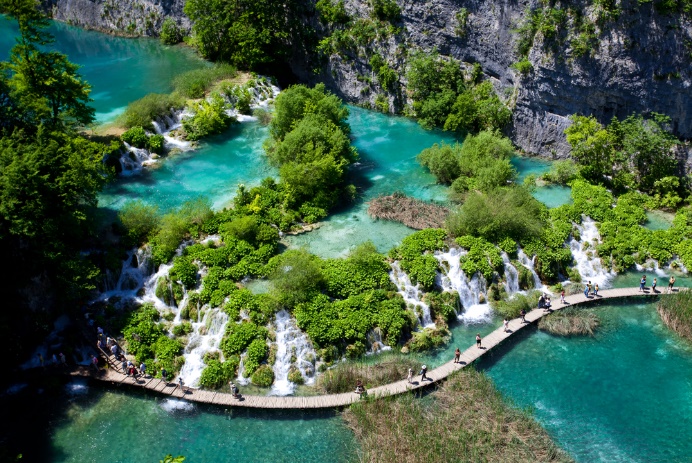 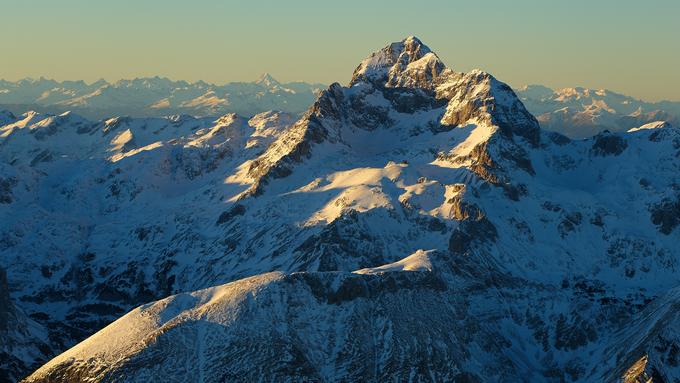 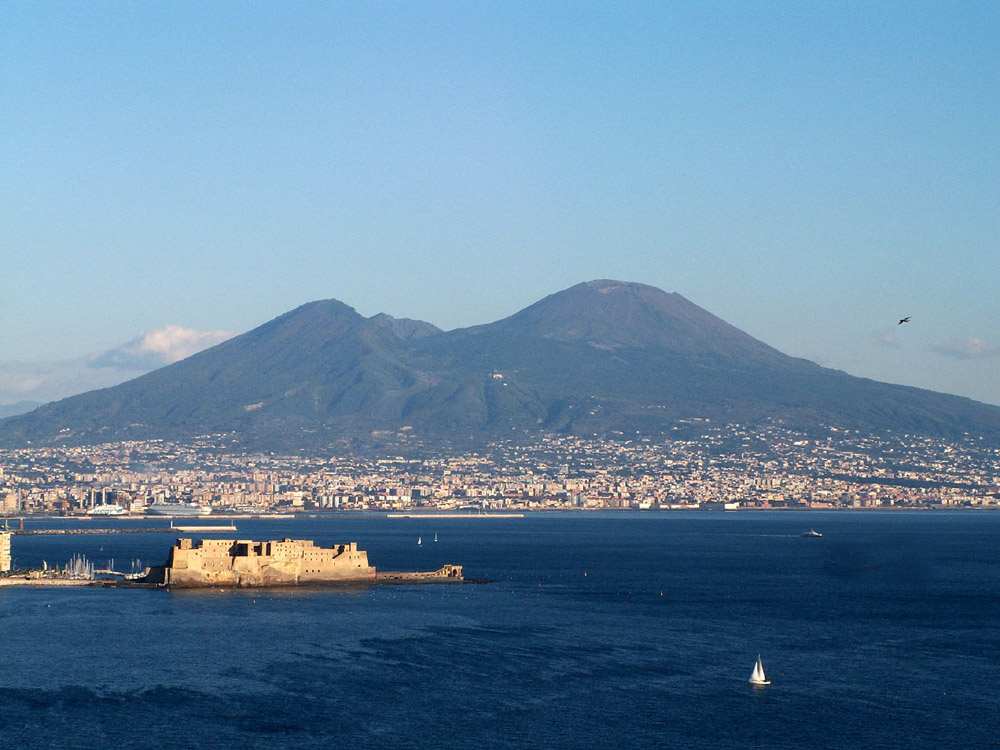 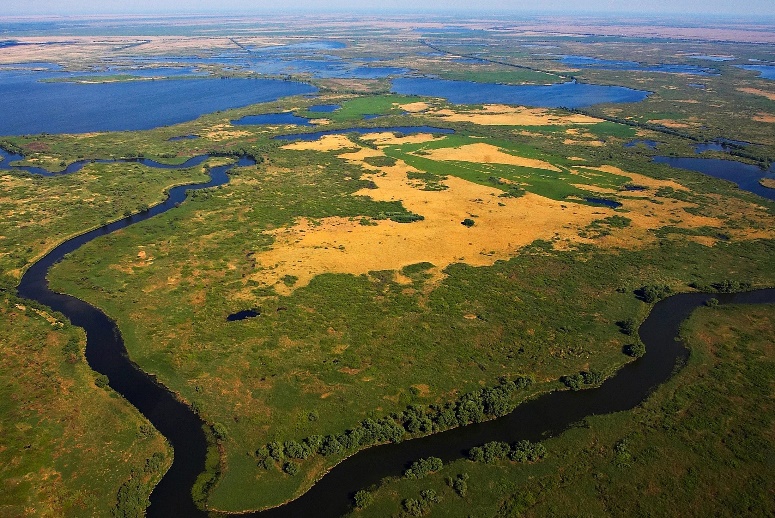 A tórendszer jelenlegi formáját a Bijela rijeka (fehér folyó) és a Crna rijeka (fekete folyó) folyók víztömegükkel és sodrásukkal több ezer éven keresztül vájták ki.Európa legnagyobb homokkő boltíve.3446 km²-nyi területével Európa második legnagyobb deltatorkolata a Volga-delta mögött, Románia és Ukrajna területén.Szlovénia és a Júliai-Alpok legmagasabb pontja. A szlovének nemzeti jelképe, valamint Szlovénia címerének és zászlajának egyik eleme.Ismertsége elsősorban az i.sz. 79-es kitörésének tudható be, amelyben hamuja és lávája eltemette Pompeii, Herculeanum, Oplontis és Stabiae római településeket. Napjaink egyik legveszélyesebb tűzhányójaként tartják számon, mivel közvetlen közelében több mint 3 millióan laknak.Az európai síkvidéket egykor borító hatalmas kiterjedésű lombhullató és vegyes őserdő legnagyobb megmaradt darabja. Jellemző erdőalkotó fái a bükk, a tölgy, az éger és a lucfenyő. Az őserdei állapot jellemzője a nagy mennyiségű holtfa jelenléte.KERESZTREJTVÉNYNapjainkig számos környezetvédelmi és természetvédelmi témájú nemzetközi egyezmény született. Az alábbiakban hat jelentős egyezményt sorolunk fel, a keresztrejtvénybe az egyezmények megkötésének helyszíneit kell beírni.Egyezmény a biológiai sokféleségről (a rejtvényben a város rövid neve szerepel).Egyezmény a veszélyeztetett élőlények nemzetközi kereskedelméről.Egyezmény az élelmezési és mezőgazdasági célú növényi génforrásokról.Egyezmény a világ kulturális és természeti örökségének védelméről.A Biológiai Sokféleség Egyezmény a genetikailag módosított szervezetekkel kapcsolatos tevékenységre is kiterjed, ezért 1995 és 2000 között kidolgoztak egy részletes szabályozást (jegyzőkönyvet) a Biológiai Biztonságról, amit 2000. január 29-én fogadtak el ebben a spanyol városban.Egyezmény a vadon élő állatok, növények és élőhelyek védelméről.Megfejtés: ………………………………Mely természetvédelmi egyezményt írták alá a megfejtésként kapott városban?Sorolj fel három magyarországi élőhelyet, mely szerepel az egyezmény által meghatározott listán!SZABAD A PÁLYA…Válassz ki egy külföldi nemzeti parkot (tengerentúli is lehet) és mutasd be szabadon választott módon!Nemzeti Park és látványosság megnevezéseKép betűjeleLeírás számaTriglav Nemzeti Park - TriglavVezúvi Nemzeti Park - VezúvBialowiezai Nemzeti Park – Bialowiezai őserdőPlitvicei-tavak Nemzeti Park – Plitvicei tavakDuna-delta Nemzeti Park – Duna-deltaCseh-Svájc Nemzeti Park – Nagy Kőkapu1.2.3.4.5.6.